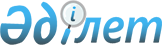 О мерах по реализации законов Республики Казахстан от 24 июня 2021 года "О внесении изменений и дополнений в некоторые законодательные акты Республики Казахстан по вопросам предпринимательства, социального предпринимательства и обязательного социального медицинского страхования" и "О внесении изменений и дополнений в Кодекс Республики Казахстан "О налогах и других обязательных платежах в бюджет" (Налоговый кодекс) и Закон Республики Казахстан "О введении в действие Кодекса Республики Казахстан "О налогах и других обязательных платежах в бюджет" (Налоговый кодекс)"Распоряжение Премьер-Министра Республики Казахстан от 8 сентября 2021 года № 144-р.
      1. Утвердить прилагаемый перечень правовых актов, принятие которых необходимо в целях реализации законов Республики Казахстан от 24 июня 2021 года "О внесении изменений и дополнений в некоторые законодательные акты Республики Казахстан по вопросам предпринимательства, социального предпринимательства и обязательного социального медицинского страхования" и "О внесении изменений и дополнений в Кодекс Республики Казахстан "О налогах и других обязательных платежах в бюджет" (Налоговый кодекс) и Закон Республики Казахстан "О введении в действие Кодекса Республики Казахстан "О налогах и других обязательных платежах в бюджет" (Налоговый кодекс)" (далее – перечень).
      2. Государственным органам Республики Казахстан:
      1) разработать и в установленном порядке внести на утверждение в Правительство Республики Казахстан проекты правовых актов согласно перечню;
      2) принять соответствующие ведомственные правовые акты согласно перечню и ежемесячно, не позднее 10 числа следующего месяца, проинформировать Министерство национальной экономики Республики Казахстан о принятых мерах.
      3. Министерству национальной экономики Республики Казахстан обобщать представленную информацию по итогам квартала и не позднее 20 числа месяца, следующего за отчетным кварталом, проинформировать Правительство Республики Казахстан о принятых мерах. Перечень
правовых актов, принятие которых необходимо в целях реализации законов Республики Казахстан "О внесении изменений и дополнений в некоторые законодательные акты Республики Казахстан по вопросам предпринимательства, социального предпринимательства и обязательного социального медицинского страхования" и "О внесении изменений и дополнений в Кодекс Республики Казахстан "О налогах и других обязательных платежах в бюджет" (Налоговый кодекс) и Закон Республики Казахстан "О введении в действие Кодекса Республики  Казахстан "О налогах и других обязательных платежах в бюджет" (Налоговый кодекс)" 
      Примечание: расшифровка аббревиатур:
      МЗ – Министерство здравоохранения Республики Казахстан;
      МНЭ – Министерство национальной экономики Республики Казахстан;
      МФ – Министерство финансов Республики Казахстан;
      МТИ – Министерство торговли и интеграции Республики Казахстан;
      НБ – Национальный Банк Республики Казахстан.
					© 2012. РГП на ПХВ «Институт законодательства и правовой информации Республики Казахстан» Министерства юстиции Республики Казахстан
				
      Премьер-Министр

А. Мамин
Утвержден
распоряжением Премьер-Министра
Республики Казахстан
от 8 сентября 2021 года № 144-p
№
п/п
Наименование правового акта
Форма акта
Государственный орган, ответствен
ный за исполнение
Срок

исполне

ния
Лицо, ответственное за качество, своевременность разработки и внесение правового акта
1
2
3
4
5
6
1.
Об определении перечня государственных органов, ответственных за предоставление данных по категориям лиц, указанным в пункте 1 статьи 26 Закона Республики Казахстан "Об обязательном социальном медицинском страховании", и по иностранцам, временно пребывающим на территории Республики Казахстан и являющимся трудовыми мигрантами, а также членов их семей, из государств-членов Евразийского экономического союза в некоммерческое акционерное общество "Государственная корпорация "Правительство для граждан" для дальнейшей передачи в информационную систему обязательного социального медицинского страхования
постановление Правительства Республики Казахстан
МЗ
сентябрь 2021 года
Шоранов М.Е.
2.
Об утверждении правил осуществления поддержки инициатив развития социального предпринимательства государственными органами, национальными холдингами, национальными институтами развития и иными организациями
постановление Правительства Республики Казахстан
МНЭ
сентябрь
2021 года
Жаксылыков Т.М.
3.
Об утверждении правил ведения реестра субъектов социального предпринимательства
постановление Правительства Республики Казахстан
МНЭ
сентябрь 2021 года
Жаксылыков Т.М.
4.
Об утверждении правил формирования специальной комиссии и положения о ней
постановление Правительства Республики Казахстан
МНЭ
сентябрь 2021 года
Жаксылыков Т.М.
5.
Об утверждении перечня отдельных видов товаров, в отношении которых применяется минимальный уровень цен
постановление Правительства Республики Казахстан

 
МТИ
октябрь 2021 года
Кушукова Ж.С.
6.
О внесении изменений и дополнений в постановление Правительства Республики Казахстан от 24 апреля 2008 года № 387 "О некоторых вопросах Министерства финансов Республики Казахстан"
постановление Правительства Республики Казахстан

 
МФ
сентябрь 2021 года
Султангазиев М.Е.
7.
О внесении дополнений в постановление Правительства Республики Казахстан от 24 сентября 2014 года № 1011 "Вопросы Министерства национальной экономики Республики Казахстан"
постановление Правительства Республики Казахстан

 
МНЭ
сентябрь 2021 года
Жаксылыков Т.М.
8.
О внесении изменений и дополнений в постановление Правительства Республики Казахстан от 30 декабря 2015 года № 1128 "Об утверждении Правил расчета среднегодовой численности работников и среднегодового дохода субъектов предпринимательства"
постановление Правительства Республики Казахстан

 
МФ
сентябрь 2021 года
Султангазиев М.Е.
9.
О внесении изменений и дополнений в постановление Правительства Республики Казахстан от 17 февраля 2017 года № 71 "О некоторых вопросах министерств здравоохранения и национальной экономики Республики Казахстан"
постановление Правительства Республики Казахстан

 
МЗ
сентябрь 2021 года
Шоранов М.Е.
10.
О внесении изменений и дополнений в постановление Правительства Республики Казахстан от 2 февраля 2021 года № 30 "Об определении видов деятельности для целей применения специального налогового режима розничного налога"
постановление Правительства Республики Казахстан

 
МНЭ
октябрь 2022 года
Амрин А.К.
11.
Об утверждении правил применения минимального уровня цен на отдельные виды товаров, импортируемых с территории государств-членов Евразийского экономического союза на территорию Республики Казахстан
приказ Министра торговли и интеграции Республики Казахстан
МТИ
октябрь 2021 года
Кушукова Ж.С.
12.
Об утверждении правил использования специального мобильного приложения для целей исполнения налоговых обязательств и обязательств по социальным платежам при применении специальных налоговых режимов
приказ Министра финансов Республики Казахстан
МФ
октябрь 2021 года
Султангазиев М.Е.
13.
Об утверждении правил взаимодействия уполномоченных банков второго уровня, организаций, осуществляющих отдельные виды банковских операций, операторов электронных площадок с налоговыми органами для целей передачи сведений по операциям в специальное мобильное приложение
приказ Министра финансов Республики Казахстан
МФ

НБ (по согласова
нию)
октябрь 2021 года
Султангазиев М.Е.

Шолпанку
лов Б.Ш.
14.
Об утверждении реестра субъектов социального предпринимательства
приказ Министра национальной экономики Республики Казахстан
МНЭ
январь 2022 года
Жаксылыков Т.М.
15.
О внесении изменений и дополнений в некоторые приказы Министра здравоохранения Республики Казахстан
приказ Министра здраво охранения Республики Казахстан
МЗ
сентябрь 2021 года
Шоранов М.Е.
16.
О внесении изменений в приказ Министра национальной экономики Республики Казахстан от 17 марта 2015 год № 212

"Об утверждении Правил передачи государственного имущества в имущественный наем (аренду)"
приказ Министра национальной экономики Республики Казахстан

 
МНЭ
сентябрь 2021 года
Шаимова А.А.
17.
О внесении изменений и дополнений в приказ Министра финансов Республики Казахстан от 1 февраля 2018 года № 97 "Об утверждении формы налоговой учетной политики для индивидуальных предпринимателей, применяющих специальные налоговые режимы на основе патента или упрощенной декларации"
приказ Министра финансов Республики Казахстан
МФ
октябрь 2021 года
Султангазиев М.Е.